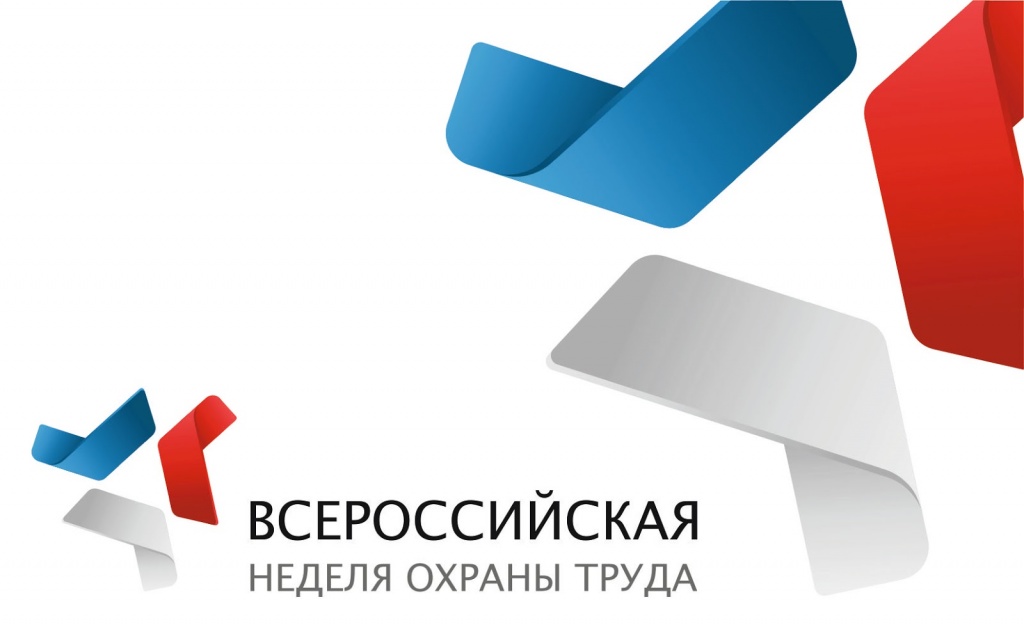 Всероссийская неделя охраны труда (ВНОТ)6-9 сентября 2021 года в Сочи пройдет VI Всероссийская неделя охраны труда (ВНОТ), организатором проведения которой является Министерство труда и социальной защиты Российской Федерации.Вся информация по проведению VI Всероссийской недели охраны труда
будет размещена на официальном сайте Минтруда России  https://mintrud.gov.ru.